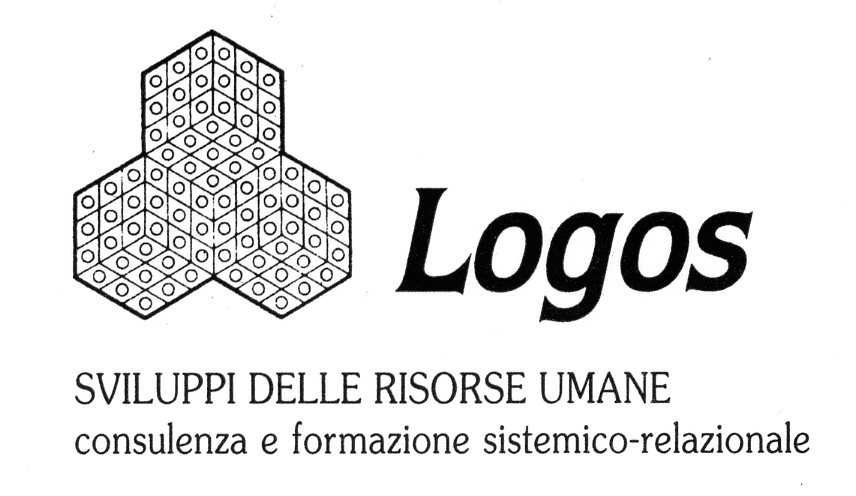 Seminario Di  FormazioneLe famiglie multiproblematiche … o quando le famiglie non chiedono nienteRelatore: Dott. Gilbert PregnoSede: Biblioteca Berio – SALA LIGNEAVia del Seminario 16GENOVAOrario: 9.00 – 17.30Certe famiglie dubitano di riuscire a sviluppare delle competenze: essere dei buoni genitori, adulti responsabili... Queste famiglie pensano di essere condannate a subire le influenze esterne. Sono state spesso al centro di numerosi interventi di servizi e professionisti del mondo psicosociale e sanitario. La storia di questi interventi e’ caratterizzata da rotture e disillusioni che spesso hanno come conseguenza il fatto che queste persone perdono la fiducia e la motivazione per implicarsi un’altra volta in una relazione di aiuto. Un modo per acquisire un senso di identita’ puo’ essere quello di rifiutare l’aiuto che viene proposto, di sottrarsi al suo impatto o di mostrarsi indifferente. E’ un modo di dire « no », articolando questo « no » spesso in un modo poco chiaro ! Noi dobbiamo considerare questo « rifiuto » come un feedback competente, vale a dire come una « soluzione » che rispetta ed e’ coerente con il vissuto. La « non collaborazione » non e’ una caratteristica di una famiglia, ma e’ l’espressione di una relazione che lega gli operatori con le loro istituzioni e i membri della famiglia.Il docentePsicologo, Formatore in Terapia Familiare, Direttore della Fondation Kannerschlass (Soleuvre-Lussemburgho), dove ha fondato la « Scuola per Genitori Janusz Korczak ». Membro della Commissione consultativa dei diritti umani a Lussemburgo, vice-presidente dell ‘Unicef-Lussemburgo. Trainer all’ifs (istituto di formazione alla terapia familiare a Essen, Germania), all’Ides (Institut d’études systémiques a Parigi)Crediti formativiIl seminario riconosce 6 crediti per la formazione continua dei soci professionisti e didatti A.I.M.S.. E’ stata inoltrata la richiesta dei crediti formativi all’Ordine degli Assistenti Sociali della Regione Liguria.La quota di iscrizione è di  € 70,00 + Iva 21%Sono previste facilitazioni per: Soci Ordinari e Didatti  AIMS, soci CNCP,  ex allievi Logos, dipendenti di Enti convenzionati e del Comune di Genova.  Studenti Universitari: la partecipazione è gratuita e solo previa prenotazione entro il 1 Ottobre 2011.Iscrizioni: presso la segreteria di LOGOS. Tel./Fax 01031.31.86; oppure bonifico bancario INTESA SANPAOLO Ag. 4 – Genova, intestato a: LOGOS sas di V. Neri  & C.  - IBAN: IT67 Y030 6901 4041 0000 0013 457Iscrizioni: presso la segreteria di LOGOS. Tel./Fax 010.31.31.86;  mail: info@logos.ge.it  